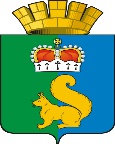 ПОСТАНОВЛЕНИЕАДМИНИСТРАЦИИ ГАРИНСКОГО ГОРОДСКОГО ОКРУГАот 08.08.2019 г.                                     № 355п.г.т. Гари  Об утверждении плана мероприятий по реализациина территории Гаринского городского округав 2019-2024 годах Стратегии государственнойкультурной политики на период до 2030 годаВ целях реализации Стратегии государственной культурной политики 
до 2030 года, утвержденной распоряжением Правительства Российской Федерации от 29.02.2016 года № 326-р, в соответствии с планом мероприятий по реализации в 2019-2021 годах Стратегии государственной культурной политики на период до 2030 года утвержденным распоряжением Правительства Российской Федерации от 11.06.2019 года № 1259-р, руководствуясь протоколом оперативного совещания Правительства Свердловской области 
от 29.03.2019 года (№ 7-ОП от 08.04.2019), Уставом Гаринского городского округа, ПОСТАНОВЛЯЮ:Утвердить план мероприятий по реализации на территории Гаринского городского округа в 2019-2024 годах Стратегии государственной культурной политики на период до 2030 года (прилагается).Настоящее Постановление подлежит обязательному опубликованию (обнародованию).Контроль исполнения настоящего постановления возложить 
на заместителя Главы администрации Гаринского городского  округа                   В.В. Коробейникова.Глава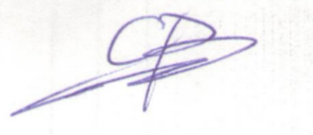 Гаринского городского округа                                                              С.Е. Величко